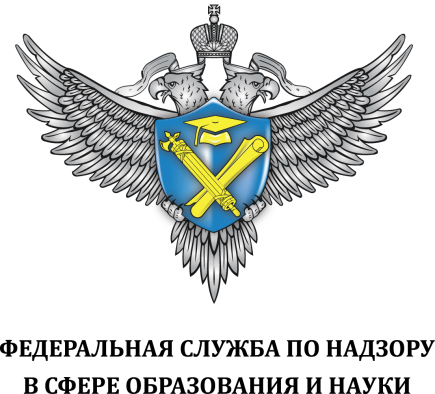 Сведения по показателям аккредитационного мониторингаРуководитель 							образовательной организации     Алиев Д.А.                                  Подпись_____________Сведения по показателям аккредитационного мониторингаРуководитель 							образовательной организации     Алиев Д.А.                                  Подпись_____________Сведения по показателям аккредитационного мониторингаРуководитель 							образовательной организации     Алиев Д.А.                                  Подпись_____________Наименование образовательной организацииМКОУ «Цинитская СОШ им. Магомедова А.М.»ОГРН образовательной организации1020501801869Уровень образованияНачальное общее образование Показатель 1.  Наличие электронной информационно-образовательной средыПоказатель 1.  Наличие электронной информационно-образовательной среды1.  Личный кабинет в федеральной государственной информационной системе «Моя школа»Ссылка на ресурс, подтверждающий критерий(http://myschool.edu.ru)2.  Локальный нормативный акт об электронной информационно-образовательной средеСсылка на ресурс, подтверждающий критерий(_________________________________________________________________________)3.  Наличие доступа к цифровой (электронной) библиотеке и/ или иным электронным образовательным ресурсамСсылка на ресурс, подтверждающий критерий(_________________________________________________________________________)4.  Наличие доступа к электронной системе учета обучающихся, учета и хранения их образовательных результатов (электронный журнал, электронный дневник)Ссылка на ресурс, подтверждающий критерий(_________________________________________________________________________)5.  Наличие доступа к электронным портфолио обучающихсяСсылка на ресурс, подтверждающий критерий(_________________________________________________________________________)6.  Наличие доступа к учебному плану, рабочим программам учебных предметов, учебных курсов (в том числе внеурочной деятельности), учебных модулей начального общего образованияСсылка на ресурс, подтверждающий критерий(_________________________________________________________________________)7.  Доступ к сети «Интернет»Ссылка на ресурс, подтверждающий критерий (_________________________________________________________________________)Показатель 2.  Участие обучающихся в оценочных мероприятиях, проведенных в рамках мониторинга системы образованияПоказатель 2.  Участие обучающихся в оценочных мероприятиях, проведенных в рамках мониторинга системы образования1.  Участие обучающихся в оценочных мероприятияхдаПоказатель 3.  Доля педагогических работников, имеющих первую или высшую квалификационные категории, ученое звание и (или) ученую степень и (или) лиц, приравненных к ним, в общей численности педагогических работников, участвующих в реализации основной образовательной программы начального общего образованияПоказатель 3.  Доля педагогических работников, имеющих первую или высшую квалификационные категории, ученое звание и (или) ученую степень и (или) лиц, приравненных к ним, в общей численности педагогических работников, участвующих в реализации основной образовательной программы начального общего образования1.  Количество педагогических работников, имеющих первую или высшую квалификационные категории по должности «Учитель» и (или) «Преподаватель», ученое звание и (или) ученую степень (в том числе богословскими учеными степенями и званиями) и лиц, приравненных к ним, участвующих в реализации учебного плана основной образовательной программы начального общего образования12.  Общее количество педагогических работников, участвующих в реализации образовательной программы начального общего образования6Показатель 4.  Доля педагогических работников, прошедших повышение квалификации по профилю педагогической деятельности за последние 3 года, в общем числе педагогических работников, участвующих в реализации основной образовательной программы начального общего образованияПоказатель 4.  Доля педагогических работников, прошедших повышение квалификации по профилю педагогической деятельности за последние 3 года, в общем числе педагогических работников, участвующих в реализации основной образовательной программы начального общего образования1.  Количество педагогических работников, прошедших повышение квалификации по профилю педагогической деятельности за последние 3 года, участвующих в реализации учебного плана основной образовательной программы начального общего образования62.  Общее количество педагогических работников, участвующих в реализации учебного плана основной образовательной программы начального общего образования2Наименование образовательной организацииМКОУ «Цинитская СОШ им. Магомедова А.М.»ОГРН образовательной организации1020501801869Уровень образованияОсновное общее образование Показатель 1.  Наличие электронной информационно-образовательной средыПоказатель 1.  Наличие электронной информационно-образовательной среды1.  Личный кабинет в федеральной государственной информационной системе «Моя школа»Ссылка на ресурс, подтверждающий критерий(http://myschool.edu.ru)2.  Локальный нормативный акт об электронной информационно-образовательной средеСсылка на ресурс, подтверждающий критерий(_________________________________________________________________________)3.  Наличие доступа к цифровой (электронной) библиотеке и/ или иным электронным образовательным ресурсамСсылка на ресурс, подтверждающий критерий (_________________________________________________________________________)4.  Наличие доступа к электронной системе учета обучающихся, учета и хранения их образовательных результатов (электронный журнал, электронный дневник)Ссылка на ресурс, подтверждающий критерий(_________________________________________________________________________)5.  Наличие доступа к электронным портфолио обучающихсяСсылка на ресурс, подтверждающий критерий(_________________________________________________________________________)6.  Наличие доступа к учебному плану, рабочим программам учебных предметов, учебных курсов (в том числе внеурочной деятельности), учебных модулей основного общего образованияСсылка на ресурс, подтверждающий критерий(_________________________________________________________________________)7.  Доступ к информационно-телекоммуникационной сети «Интернет»Ссылка на ресурс, подтверждающий критерий (_________________________________________________________________________)Показатель 2.  Участие обучающихся в оценочных мероприятиях, проведенных в рамках мониторинга системы образованияПоказатель 2.  Участие обучающихся в оценочных мероприятиях, проведенных в рамках мониторинга системы образования1.  Участие обучающихся в оценочных мероприятияхдаПоказатель 3.  Доля педагогических работников, имеющих первую или высшую квалификационные категории, ученое звание и (или) ученую степень и (или) лиц, приравненных к ним, в общей численности педагогических работников, участвующих в реализации основной образовательной программы основного общего образованияПоказатель 3.  Доля педагогических работников, имеющих первую или высшую квалификационные категории, ученое звание и (или) ученую степень и (или) лиц, приравненных к ним, в общей численности педагогических работников, участвующих в реализации основной образовательной программы основного общего образования1.  Количество педагогических работников, имеющих первую или высшую квалификационные категории по должности «Учитель» и (или) «Преподаватель», ученое звание и (или) ученую степень (в том числе богословские степени и звания) и лиц, приравненных к ним, участвующих в реализации учебного плана основной образовательной программы основного общего образования52.  Общее количество педагогических работников, участвующих в реализации основной образовательной программы основного общего образования17Показатель 4.  Доля педагогических работников, прошедших повышение квалификации по профилю педагогической деятельности за последние 3 года, в общем числе педагогических работников, участвующих в реализации основной образовательной программы основного общего образованияПоказатель 4.  Доля педагогических работников, прошедших повышение квалификации по профилю педагогической деятельности за последние 3 года, в общем числе педагогических работников, участвующих в реализации основной образовательной программы основного общего образования1.  Количество педагогических работников, прошедших повышение квалификации по профилю педагогической деятельности за последние 3 года, участвующих в реализации учебного плана основной образовательной программы основного общего образования172.  Общее количество педагогических работников, участвующих в реализации учебного плана основной образовательной программы основного общего образования17Показатель 5.  Доля выпускников, не набравших минимальное количество баллов по обязательным учебным предметам при прохождении государственной итоговой аттестации по образовательной программе основного общего образования, от общего количества выпускниковПоказатель 5.  Доля выпускников, не набравших минимальное количество баллов по обязательным учебным предметам при прохождении государственной итоговой аттестации по образовательной программе основного общего образования, от общего количества выпускников1.  Количество выпускников, не набравших минимальное количество баллов по обязательным учебным предметам при прохождении государственной итоговой аттестации по образовательным программам основного общего образования02.  Общее количество выпускников, проходивших государственную итоговую аттестацию по образовательным программам основного общего образования по обязательным учебным предметам4Показатель 6.  Доля выпускников, получивших допуск к государственной итоговой аттестации по образовательной программе основного общего образования (без учета повторного прохождения итогового собеседования по русскому языку и (или) ликвидации академической задолженности), от общего количества выпускниковПоказатель 6.  Доля выпускников, получивших допуск к государственной итоговой аттестации по образовательной программе основного общего образования (без учета повторного прохождения итогового собеседования по русскому языку и (или) ликвидации академической задолженности), от общего количества выпускников1.  Количество выпускников, получивших допуск к государственной итоговой аттестации по образовательным программам основного общего образования (без учета повторного прохождения итогового собеседования по русскому языку и (или) ликвидации академической задолженности)42.  Общее количество выпускников, освоивших образовательную программу основного общего образования4Наименование образовательной организацииМКОУ «Цинитская СОШ им. Магомедова А.М.»ОГРН образовательной организации1020501801869Уровень образованияСреднее общее образование Показатель 1.  Наличие электронной информационно-образовательной средыПоказатель 1.  Наличие электронной информационно-образовательной среды1.  Личный кабинет в ФГИС «Моя школа»Ссылка на ресурс, подтверждающий критерий(http://myschool.edu.ru)2.  Локальный нормативный акт об электронной информационно-образовательной средеСсылка на ресурс, подтверждающий критерий(_________________________________________________________________________)3.  Наличие доступа к цифровой (электронной) библиотеке и/или иным электронным образовательным ресурсамСсылка на ресурс, подтверждающий критерий (_________________________________________________________________________)4.  Наличие доступа к электронной системе учета обучающихся, учета и хранения их образовательных результатов (электронный журнал, электронный дневник)Ссылка на ресурс, подтверждающий критерий(_________________________________________________________________________)5.  Наличие доступа к электронным портфолио обучающихсяСсылка на ресурс, подтверждающий критерий(_________________________________________________________________________)6.  Наличие доступа к учебному плану, рабочим программам учебных предметов, учебных курсов (в том числе внеурочной деятельности), учебных модулей среднего общего образованияСсылка на ресурс, подтверждающий критерий(_________________________________________________________________________)7.  Доступ к информационно-телекоммуникационной сети «Интернет»Ссылка на ресурс, подтверждающий критерий (_________________________________________________________________________)Показатель 2.  Участие обучающихся в оценочных мероприятиях, проведенных в рамках мониторинга системы образованияПоказатель 2.  Участие обучающихся в оценочных мероприятиях, проведенных в рамках мониторинга системы образования1.  Участие обучающихся в оценочных мероприятияхдаПоказатель 3.  Доля педагогических работников, имеющих первую или высшую квалификационные категории, ученое звание и (или) ученую степень и (или) лиц, приравненных к ним, в общей численности педагогических работников, участвующих в реализации основной образовательной программы среднего общего образованияПоказатель 3.  Доля педагогических работников, имеющих первую или высшую квалификационные категории, ученое звание и (или) ученую степень и (или) лиц, приравненных к ним, в общей численности педагогических работников, участвующих в реализации основной образовательной программы среднего общего образования1.  Количество педагогических работников, имеющих первую или высшую квалификационные категории по должности «Учитель» и (или) «Преподаватель», ученое звание и (или) ученую степень (в том числе богословскими учеными степенями и званиями) и лиц, приравненных к ним, участвующих в реализации учебного плана основной образовательной программы среднего общего образования52.  Общее количество педагогических работников, участвующих в реализации образовательной программы среднего общего образования17Показатель 4.  Доля педагогических работников, прошедших повышение квалификации по профилю педагогической деятельности за последние 3 года, в общем числе педагогических работников, участвующих в реализации основной образовательной программы среднего общего образованияПоказатель 4.  Доля педагогических работников, прошедших повышение квалификации по профилю педагогической деятельности за последние 3 года, в общем числе педагогических работников, участвующих в реализации основной образовательной программы среднего общего образования1.  Количество педагогических работников, прошедших повышение квалификации по профилю педагогической деятельности за последние 3 года, участвующих в реализации учебного плана основной образовательной программы среднего общего образования172.  Общее количество педагогических работников, участвующих в реализации учебного плана основной образовательной программы среднего общего образования17Показатель 5.  Доля выпускников, не набравших минимальное количество баллов по обязательным учебным предметам при прохождении государственной итоговой аттестации по основной образовательной программе среднего общего образования, от общего количества выпускниковПоказатель 5.  Доля выпускников, не набравших минимальное количество баллов по обязательным учебным предметам при прохождении государственной итоговой аттестации по основной образовательной программе среднего общего образования, от общего количества выпускников1.  Количество выпускников, не набравших минимальное количество баллов по обязательным учебным предметам при прохождении государственной итоговой аттестации по образовательным программам среднего общего образования02.  Общее количество выпускников, проходивших государственную итоговую аттестацию по образовательным программам среднего общего образования по обязательным учебным предметам5Показатель 6.  Доля выпускников, получивших допуск к государственной итоговой аттестации по основной образовательной программе среднего общего образования (без учета повторного написания итогового сочинения (изложения) и (или) ликвидации академической задолженности), от общего количества выпускниковПоказатель 6.  Доля выпускников, получивших допуск к государственной итоговой аттестации по основной образовательной программе среднего общего образования (без учета повторного написания итогового сочинения (изложения) и (или) ликвидации академической задолженности), от общего количества выпускников1.  Количество выпускников, получивших допуск к государственной итоговой аттестации по образовательным программам среднего общего образования (без учета повторного написания итогового сочинения (изложения) и (или) ликвидации академической задолженности)52.  Общее количество выпускников, освоивших образовательную программу среднего общего образования5